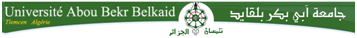 Université Abou Bakr Belkaid - TlemcenFaculté des Sciences Sociales et Sciences HumainesDépartement des Sciences Islamiques1ére Année Tronc Commun (G1-G2)Module : Informatique Exercice N°01 : Créer cette arborescence dans « Disque Local D » : 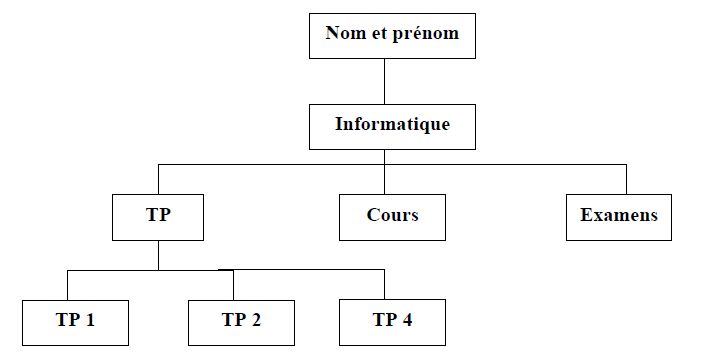  Ouvrir « Microsoft Word 2007 »  Ecrire ces phrases : Qui êtes-vous ? Je suis un garçon. Comment tu t’appelles ? Je m’appelle : MOHAMED ALI Quel âge as-tu ? J’ai : 13 ans. Où habites tu ? J’habite à : N° 15, rue de la forêt , NABEUL [8065] Quelle est ton adresse e-mail ? Mon adresse e-mail est : mohamed_ali_2007@gmail.comQuel est ton numéro de téléphone ? C’est : 92329001Enregistrer votre travail dans le dossier « TP 4 » et donner lui le nom « Exercice 1 » Exercice N°02 : La saisie La frappe au kilomètreLa saisie se fait au kilomètre c'est-à-dire sans se préoccuper des fins des lignes. Les anglais disent « Idiot  Tape » le texte passe automatiquement à la ligne suivante lorsque la marge droite est atteinte. Nous appuyons sur ETREE uniquement lorsque nous souhaitons changer de paragraphe…La ponctuation Respectons toutefois les règles de ponctuations. Pour cela, appliquons la principale de base suivant, facile à retenir :Les signes de ponctuation simples comme la virgule, les points ou les points de suspensions sont collés au mot qui précède et sont suivis d’un espace.Les signes de ponctuations doubles ou superposes comme les deux point, le point-virgule, le point d’interrogation ou le point d’exclamation sont précédés et sont suivis d’un espace.Travail à Faire : Saisir le texte. Mise en Forme du texte : Le 1ère titre : police : Courier New, Taille : 18, Style : Gras, Couleur : Bleu, alignement : Centré, bordure : encadré + Trame Gris.Le 2ème titre : Police : Comic Sans MS, Taille : 20, Style : Gras Italique ; souligné, Couleur : Rouge.Le 3ème titre : Police : ArialBlack, Taille : 20, Style : Gras Italique, souligné : Trait Doublé, Couleur : Marron.Le 1ère paragraphe : Police : Arial, Taille : 12, Interligne : 1,5ligne, alignement : Justifié.Le 2ème paragraphe : Police : ArialBlack, Taille : 13, Majuscule ; Style : Italique ; Alignement : Justifié, Bordure : Encadré. Le 3ème paragraphe : Police : Arial, Taille : 12 ; Couleur : Gris  Style : Gras Italique Choisir un motif pour la bordure de votre document ? Insérer un numéro de page pour le document ? Enregistrer votre travail, donner lui le nom «La Saisie » ? Protéger votre document par un mot de passe ?